 宝鸡市盈高金属材料有限公司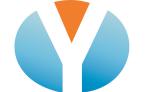 不锈钢粉末烧结滤芯规格表     模压产品规格：直径mm*长度mm     等定压产品规格：直径mm*长度mm注 1、以上长度1200mm以内都可做整支无需焊接，特殊规格及长度可对接、定做。   2、过滤精度：0.5-65微米；厚度：2.5-3.0mm（允许偏差±0.5mm）；   3、直径：允许偏差±1.5mm；接口方式：一般螺纹接口、特殊接口都可根据要求加工。Φ9.5*25Φ12.5*48Φ12.5*20Φ12*20Φ12*27Φ15*36Φ16*35Φ18.5*35Φ17*67Φ19*86Φ20*25Φ21*15*40Φ20系列Φ25系列Φ30系列Φ32系列Φ38系列Φ40系列Φ45系列Φ50系列Φ55系列Φ20*50Φ25*100Φ30*150（圆底）Φ32*200Φ38*300Φ40*300Φ45*500Φ50*300Φ55*300Φ20*100Φ25*150Φ30*250（圆底）Φ32*300Φ38*500Φ40*500Φ50*500Φ55*500Φ20*150Φ25*200Φ32*350Φ38*750Φ40*750Φ50*800Φ55*800Φ20*200Φ25*300Φ32*400Φ40*1000Φ50*1000Φ55*1000Φ20*250Φ25*400Φ32*450Φ50*1200Φ55*1200Φ25*500Φ32*500Φ50*1500Φ55*1500Φ25*650Φ60系列Φ65系列Φ70系列Φ80系列Φ100系列Φ120系列Φ60*300Φ65*300Φ70*300Φ80*200Φ100*150Φ120*300Φ60*500Φ65*500Φ70*500Φ80*500Φ100*300Φ120*500Φ60*600Φ65*750Φ70*750Φ80*1000Φ100*500Φ120*600Φ60*800Φ65*1000Φ70*1000Φ80*1200Φ100*800Φ120*800Φ60*1000Φ65*1500Φ100*1000Φ60*1500Φ100*1400